Letter of Motivation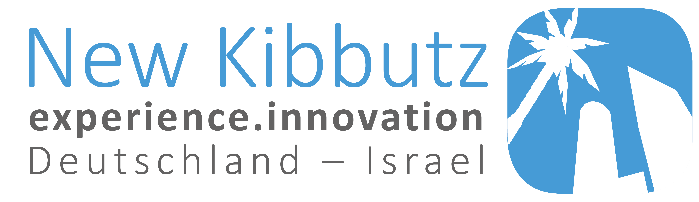 Max. 600 words Last Name:	First Name:Name of University:Date: